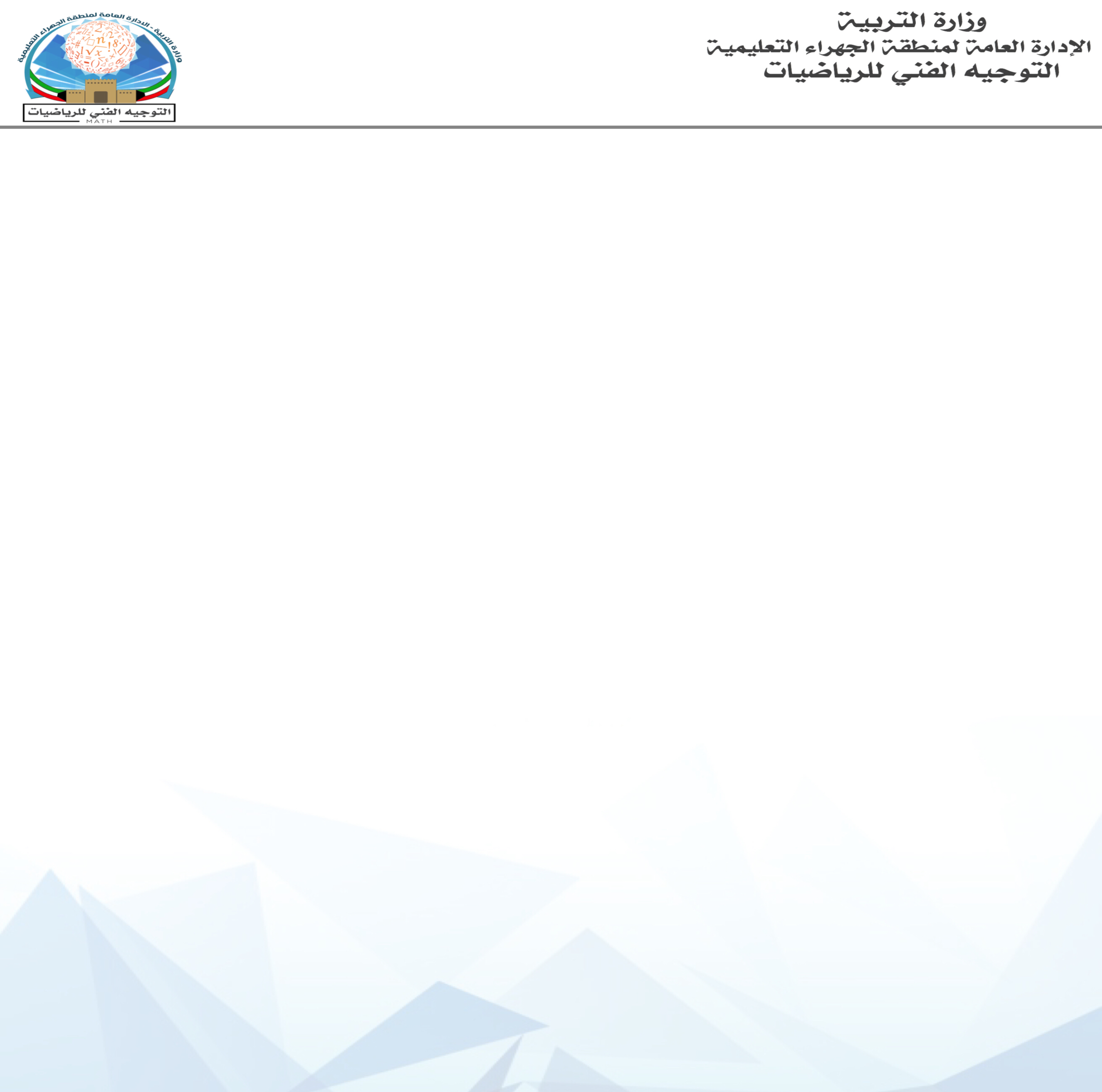 متابعة الأعمال التحريريةرئيس القسم                                     الموجه الفني                	                    مدير المدرسة  ماسم المعلمالفصول التي يدرسهاتـــــاريــــــــــــــــــــخ الـــمــتـــابـــــــــــعـــــــــــــــــــةتـــــاريــــــــــــــــــــخ الـــمــتـــابـــــــــــعـــــــــــــــــــةتـــــاريــــــــــــــــــــخ الـــمــتـــابـــــــــــعـــــــــــــــــــةتـــــاريــــــــــــــــــــخ الـــمــتـــابـــــــــــعـــــــــــــــــــةتـــــاريــــــــــــــــــــخ الـــمــتـــابـــــــــــعـــــــــــــــــــة111222333444555666777888